OUT-OF-POCKETCOSTS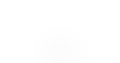 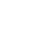 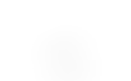 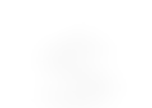 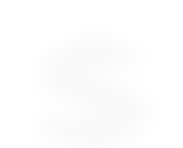 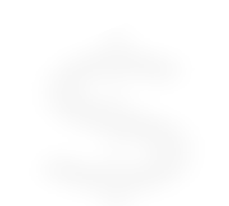 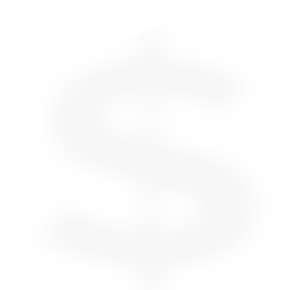 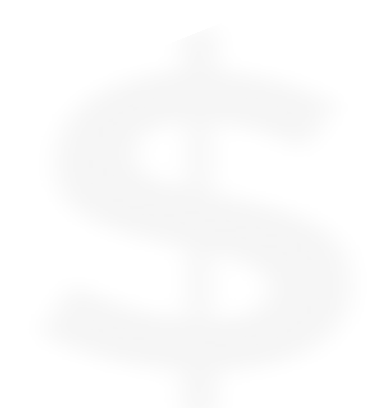 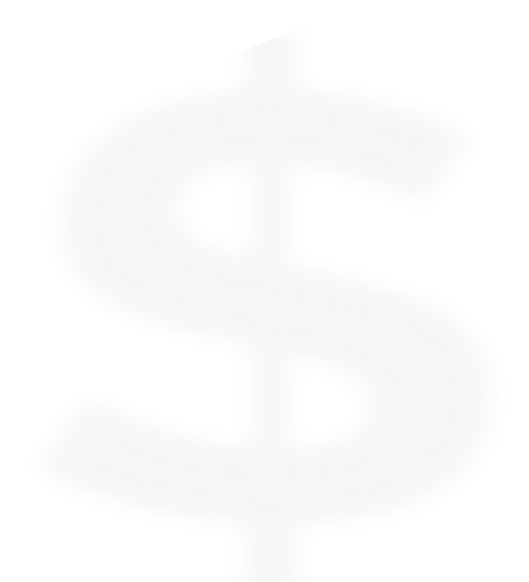 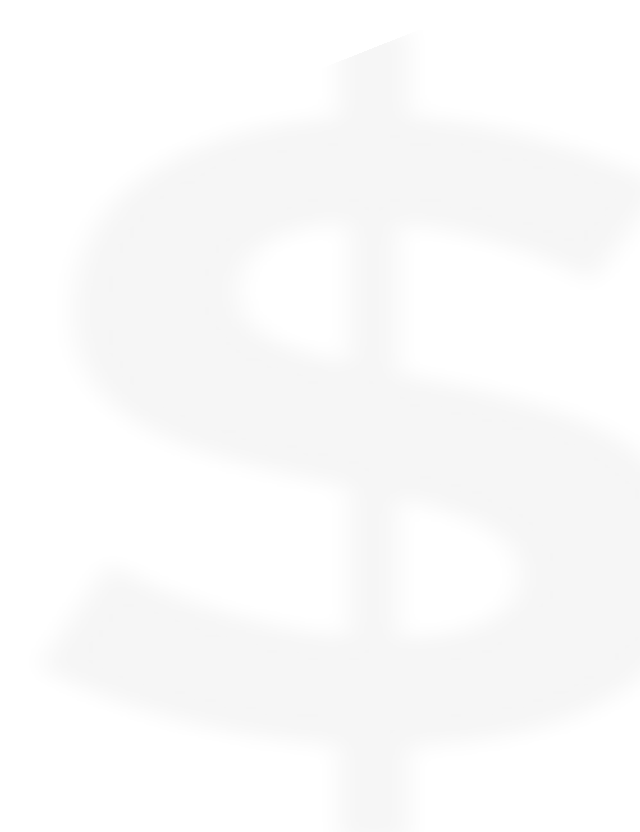 